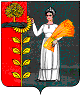                             СОВЕТ ДЕПУТАТОВ СЕЛЬСКОГО ПОСЕЛЕНИЯСРЕДНЕМАТРЕНСКИЙ СЕЛЬСОВЕТДобринского района Липецкой областиРоссийской Федерации                                                     РЕШЕНИЕСовета депутатов сельского поселения Среднематренский сельсоветчетвертого созыва34-я сессия21.09.2012г.                             с.Средняя Матренка                        № 136-рсО передаче Добринскому муниципальному району осуществления части полномочий сельского поселения Среднематренский сельсоветВ соответствии с ч.4 ст.15 Федерального закона от 06.10.2003г. №131-Ф3 «Об общих принципах организации местного самоуправления в Российской Федерации» о праве органов местного самоуправления поселений на передачу осуществления части своих полномочий, руководствуясь Уставом сельского поселения Среднематренский сельсовет, Совет депутатов сельского поселения Среднематренский сельсовет РЕШИЛ:1. Дать согласие главе сельского поселения на передачу Добринскому муниципальному району   осуществления   части   полномочий   сельского   поселения   Среднематренский сельсовет сроком на три года с 01.01.2013г. по 31.12.2015 г. по вопросам:п.1 ч.1 ст.14. В части контроля за исполнением бюджета поселения;	п.20 ч.1 ст.14. Подготовка проектов генеральных планов и предложений о внесении изменений в генеральные планы (за исключением проведения публичных слушаний и направления на согласование, создание согласительной комиссии), подготовка	на основании генеральных планов поселения документации по планировке территорий (за исключением проведения публичных слушаний), подготовка проектов местных нормативов градостроительного проектирования поселения; подготовка проекта правил землепользования и застройки (за исключением проведения публичных слушаний), выдача разрешений на строительство (за исключением случаев, предусмотренных Градостроительным кодексом Российской Федерации, иными федеральными законами), выдача разрешений на ввод объектов в эксплуатацию при осуществлении муниципального строительства, реконструкции объектов капитального строительства, расположенных на территории поселения, подготовка, рассмотрение и утверждение градостроительных планов земельных участков, подготовка исходных данных для изготовления проектной документации, подготовка проекта решения о резервировании земель, изъятии, в том числе путем выкупа, земельных участков в границах поселения для муниципальных нужд, осуществление земельного контроля за использованием земель поселения;	п. 24 ч.1 ст.14. Создание , содержание и организация деятельности аварийно-спасательных служб и (или) аварийно-спасательных формирований на территории поселения;	п.8 ч.1 ст.14.1. Организация и осуществление мероприятий по мобилизационной подготовке муниципальных предприятий и учреждений, находящихся на территории поселения;	ч.2 ст.14.1 , п.3 ч.1 ст.17 в части:	- осуществление сопровождения информационных систем и программного обеспечения исполнения бюджетов поселения;	 - осуществление функций по размещению заказов для муниципальных заказчиков;	п.4.1 ч.1 ст.17 в части:-  определение метода регулирования тарифов на товары и услуги организаций коммунального комплекса;- установление системы критериев, используемых для определения доступности для потребителей товаров и услуг организаций коммунального комплекса;- рассмотрение проектов инвестиционных программ организаций
коммунального комплекса по развитию систем коммунальной
инфраструктуры;-    осуществление расчетов цен (тарифов) для потребителей;-   участие в разработке проектов договоров, заключаемых в целях развития систем коммунальной инфраструктуры;-  осуществление мониторинга выполнения производственных программ и инвестиционных программ;-  привлечение соответствующих организации для проведения экспертизы обоснованности проектов производственных программ, проверки
обоснованности расчетов соответствующих им тарифов, а также для
определения доступности для потребителей товаров и услуг организаций
коммунального комплекса;-   принятие решения и выдаче предписаний в пределах своих полномочий,
установленных 210-ФЗ от 30.12.2004г. «Об основах регулирования тарифов
организаций коммунального комплекса», которые обязательны для
исполнения организациями коммунального комплекса;- запрос информации у организаций коммунального комплекса,
предусмотренной 210-ФЗ и нормативными правовыми актами Российской
Федерации.2. Предоставить право главе сельского поселения заключить от имени органов местного самоуправления поселения соглашения о передаче осуществления части полномочий, указанных в п.1 настоящего решения, Добринскому муниципальному району.Председатель Совета депутатовсельского поселенияСреднематренский сельсовет                                                    Н.А.Гущина